LACOMBE MINOR HOCKEY ASSOCIATION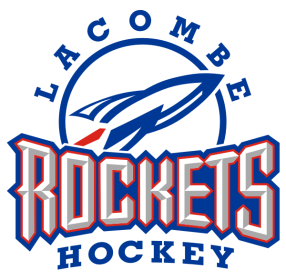  OPERATIONAL COMMITTEE MEETINGROTARY BOARD ROOMLACOMBE MEMORIAL CENTRELACOMBE, ALBERTAAugust 18, 2014 at 7pmBlair Zilinski called the meeting order at 7:04pmPRESENT:Brent TalsmaBlair ZilinskiLin LuymesThalia HibbsKari PiloteJody BloklandGeorge SaganisShelley VickeryAgnes YzermanLinda SchneiderStephanie GillisEdith McKinlayLori McCreaJacqui RiderJillian McIntyreMichelle BarefootRandy BurtTom McKinlaySrTroy RiderBlair Zilinski occupied the Chair, Thalia Hibbs acted as Secretary.APPROVAL OF MINUTESApproval of Minutes.  Agnes Yzerman moves“That Committee to accept the minutes Operating Committee Meeting held July 14, 2014 as presented.”Motion carried.BUSINESS ARISING FROM MINUTESAdditions to Unfinished Business. Golf Tournament.APPROVAL OF AGENDAAdditions to New Business. Power skating.Lori McCrea moves “That the Committee approve the Agenda as circulated/amended.” Motion carried.EXECUTIVE REPORTSPRESIDENT Brent Talsma – none.VICE PRESIDENT Blair Zilinski–There may be a form available to expedite for Criminal Check process. Will look into further.REGISTRAR Lin Luymes – Registration numbers: B11, I44, N33, A44, PW49, B51, M48, F(n/a).Expect ice allocations soon from Jacqui for Atom and up (ice starting Sept 3rd).  List will be going out to Directors including spreadsheet for contact info, RIS, and registration fee status.  Players must be registered in full (including paid) prior to steping onto the ice, no exceptions. Directors must remind parents of any deficiencies when making initial phone calls.Use old jerseys for evaluations and give away after.  Photographer is set but no date.  Apparel contract has been signed with Bauer.  Give coaches and managers a heads up on apparel.  There will be a catalogue for apparel and it will show different logo choices. SECTRETARY Thalia Hibbs – Social media reach appears to be increasing.  Looking forward to the year.TREASURER Kari Pilote – Submitted financial updatesPAST PRESIDENT Trevor Jevne –absent.DIRECTORS REPORTBEARS Jody Blokland – Would like to LMHA to host an equipment fit clinic.  Will hold same time as the early registration night (August 26).  Potential coaches are asking what they need to qualify:  need to take Respect InSport (Coach level) and Criminal check.INITIATION George Saganis–  Need to schedule a trial run with the boards to set up (and dismantle).  Looking forward to new initiation program.  NOVICE Shelley Vickery – nothing to report.ATOM Agnes Yzerman – nothing to report. Questions about evaluators.  Anyone can evaluate as long as they are not related to players on ice.PEE WEE Linda Schneider –Questions about coach applications and on-ice helpers.  Coaches and on ice helpers need to be registered with the association. Contact Lin.BANTAM Stephanie Gillis – Ice.  September 3rd.  League starts 19th September AA.MIDGET Edith McKinlay – Requests director codes for website.FEMALE Tom Fisher –absent.COMMITTEE REPORTSREFEREE-IN-CHIEF Josh Smith – Approved for Clinic for Sept 13-14.  Jr High most likely.  GAME & CONDUCT Josh Smith – nothing to reportICE CONVENOR Jacqui Rider – Requests Directors clarify what their ice requirements are for evaluations.  South Central allocations are done, North Central will be needed by mid September.  Reminder that LMHA will lose use of ice from Jan 16-27 due to curling.FUNDRAISING CONVENOR Alison Strangeland - absentREFEREE ASSIGNOR (Upper) Anita Brown – absentREFEREE ASSIGNOR (Lower) Michelle Barefoot –When booking refs for exhibition games remember that refsmaybe in clinic.  Don’t need refs for intersquad games.SPONSORSHIP CHAIR Justin Grabo –absentTOURNAMENT CHAIR Lori McCrea –A form for tournaments has been written up to help committees determine if they fit.  Update tournament page.COACH MENTORS Randy Burt and Tom McKinlay Sr–(Tom) Introduced drill book,   pilot project (Hockey Alberta).  Working on the electronic version of a drill book. (Randy) networking sessions for coaches coming up.  Looking into a development course.SOUTH CENTRAL ALBERTA HOCKEY LEAGUE REPRESENTATIVE Troy Rider – Midget will play 35 games. Bantam play 33, Pee Wee play 32.  Schedule will be out later this week.  All our M, B, and PW are in South Central.UNFINISHED BUSINESS7.1  	Bears Program.Jody Blokland moves “That the Committee approve the Bears program as presented.”Carried unanimously.7.2	Initiation Program. George Saganis moves “That the Committee approve the Initiation Program as presented.”  Carried unanimously.7.3 	Novice Director.  Shelley moves“That the Committee approve the Novice Director Guide as amended.”  7.4 	Atom Director. Agnes Yzerman moves “That the Committee approve the Atom Director Guide as amended.”  Carried unanimously.7.5 	Evaluation protocol.  Linda Schneider moves “That the Committee approve the Player Evaluation processfor 2014 as amended.”  Carried unanimously.7.6	Handbook.  The handbook requires review.  After discussion, it will be the Secretary that will bring forth revisions.7.7 	Communication policy (tabled).7.8 	Golf tournament.The tournament still needs additional teams to sign up. Must use social media.  Blanket email about golf tournament.  This is a main fundraiser for the association.NEW BUSINESS8.1	Arena renovation status. Council decided not to proceed with expansion.  Now looking at joint use facility with surrounding municipalities.  Then will make decision on renovations.  Unanswered questions as to how it affects LMHA.8.2 	Presentation. Brent is looking at bringing forth a presentation to council to explain the realities that we are facing with ice shortages, etc.8.3 	Fundraisers cards.  There has been some changes in offers from local companies.  LMHA will make no changes at this time but will revisit for next year.8.4 	Rink Dividers.  Include coaches/directors in learning time when coaches are sorted out.  Concern about setting up and dismantle time.8.5	Learn to Play Manuals.  Brent introduces manuals Bears and Initiation. 8.6 	Initiation program.  Other associations that have not changed to half ice will not be able to play us.  Likely they will switch also though likely not this year.8.8 	Power Skating. Novice, Atom, Pee Wee.  After 27th September when we have back ice.  Five sessions (15 hours).  Sign-up sheet?  On the website.ADJOURNMENTVice-President Zilinski adjourned the meeting at 9:08pm.____________________________________________BRENT TALSMA, PRESIDENT______________________________________________EXECUTIVE MEMBER(please indicate position and print name) Next meeting will be held September 9, 2014